4. ConclusiónLectura recomendada:La Institución de la religión cristiana de Calvino (Westminster).Instrucción cristiana de Calvino (Westminster).Juan Calvino de T.H.L. Parker (Westminster).Juan Calvino de Bruce Gordon (Yale).The Unquenchable Flame (La llama insaciable) de Michael Reeves (B&H).Theology of the Reformers (Teología de los reformadores) de Timothy George (B&H).E-mail del profesor: ________________________________.Primera edición en español: 2019Copyright © 2019 por 9Marks para esta versión españolaSeminario Básico—Historia de la Iglesia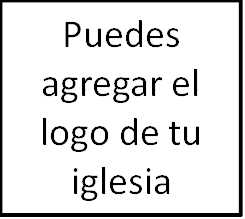 Clase 7: Zuinglio, Calvino 	    y las iglesias reformadas (1500- 1564)«Yo soy Jehová tu Dios, que te saqué de la tierra de Egipto, de casa de servidumbre. No tendrás dioses ajenos delante de mí» Éxodo 20:2-3.1. Introducción2. La Reforma en Zúrich: Ulrico Zuinglio (1484-1531)La fuente de Zuiglio: la Biblia.La predicación expositiva y ruptura con Roma. Los  67 Artículos, y la Primera Disputa de Zúrich.La doctrina de Zuiglio.	i. La diferencia entre el Creador y la creación.	ii. El peligro de la idolatría y la superstición.	iii. Diferencias con Lutero.		- La Cena del Señor.		- Lo permitido y prohibido en los servicios de la Iglesia.		- Los dos reinos.La muerte de Zuiglio: en batalla.3. La Reforma en Ginebra: Juan CalvinoPrimeros años.A Ginebra, luego Francia, y de regreso…La Ginebra de Calvino.Los escritos de Calvino: Las Institutas y comentarios.